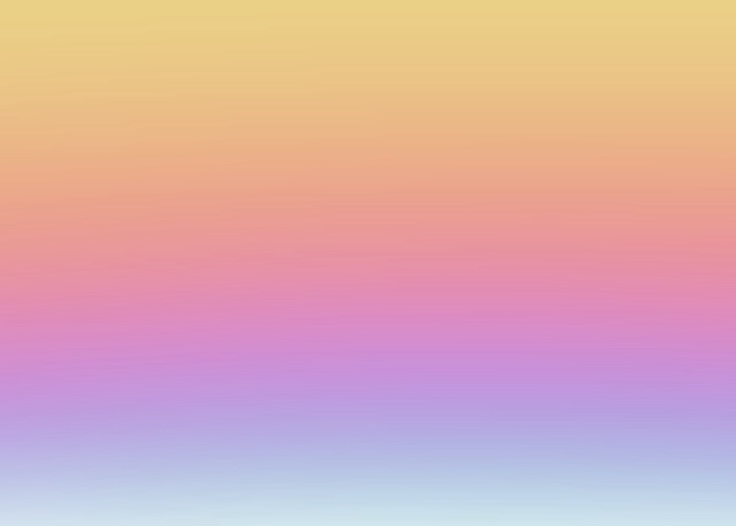 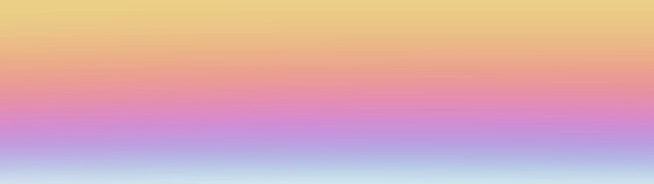 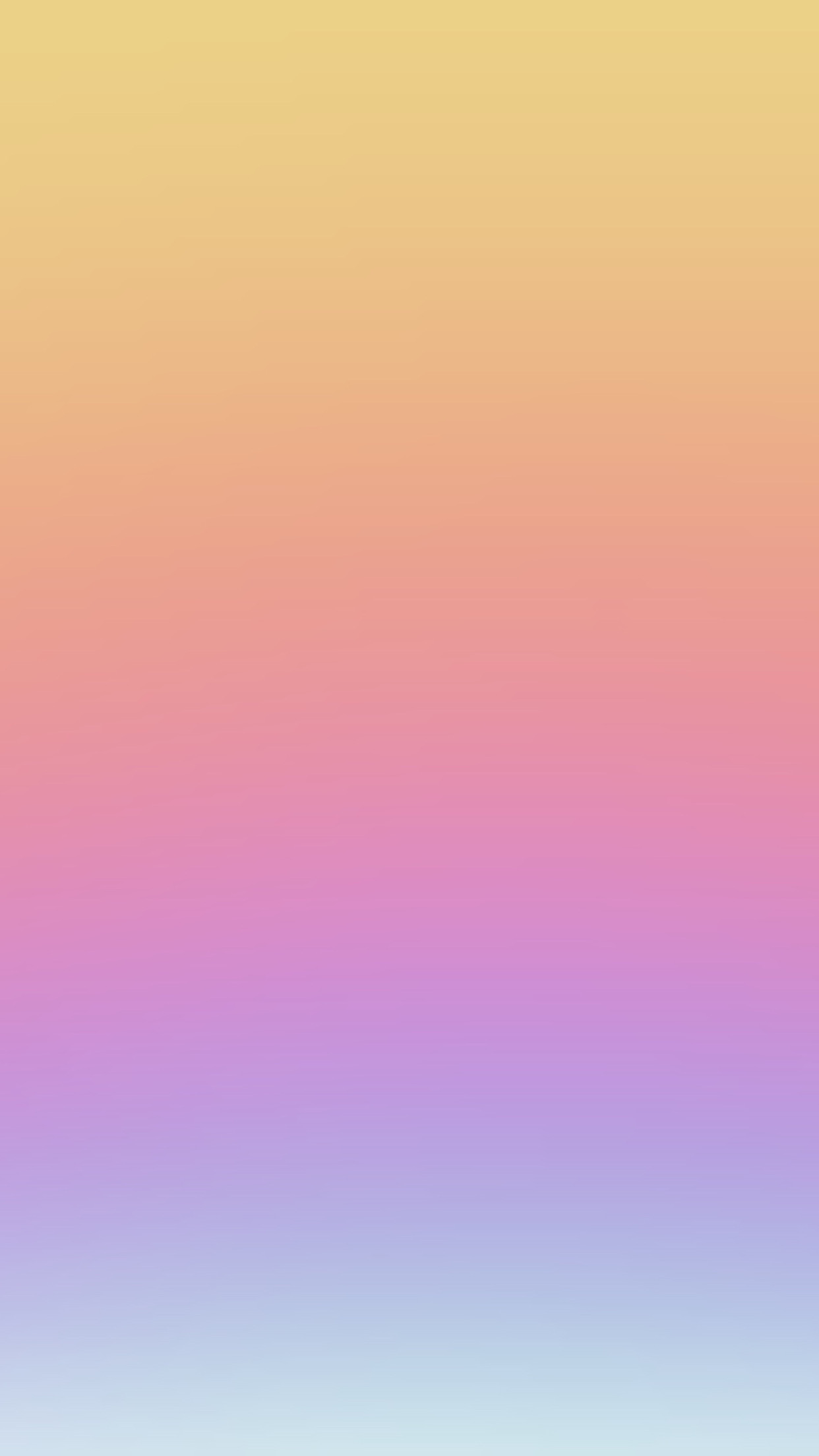 DomaineHorairesAtelierDescriptifDomaineHorairesAtelierDescriptifDomaineHorairesAtelierDescriptifDomaineHorairesAtelierDescriptifDomaineHorairesAtelierDescriptifDomaineHorairesAtelierDescriptifDomaineHorairesAtelierDescriptifDomaineHorairesAtelierDescriptifDomaineHorairesAtelierDescriptifDomaineHorairesAtelierDescriptifDomaineHorairesAtelierDescriptifDomaineHorairesAtelierDescriptifDomaineHorairesAtelierDescriptifDomaineHorairesAtelierDescriptifDomaineHorairesAtelierDescriptifDomaineHorairesAtelierDescriptifDomaineHorairesAtelierDescriptifDomaineHorairesAtelierDescriptifDomaineHorairesAtelierDescriptifDomaineHorairesAtelierDescriptifDomaineHorairesAtelierDescriptifDomaineHorairesAtelierDescriptifDomaineHorairesAtelierDescriptifDomaineHorairesAtelierDescriptifDomaineHorairesAtelierDescriptifDomaineHorairesAtelierDescriptifDomaineHorairesAtelierDescriptifDomaineHorairesAtelierDescriptif